муниципальное казенное дошкольное образовательное 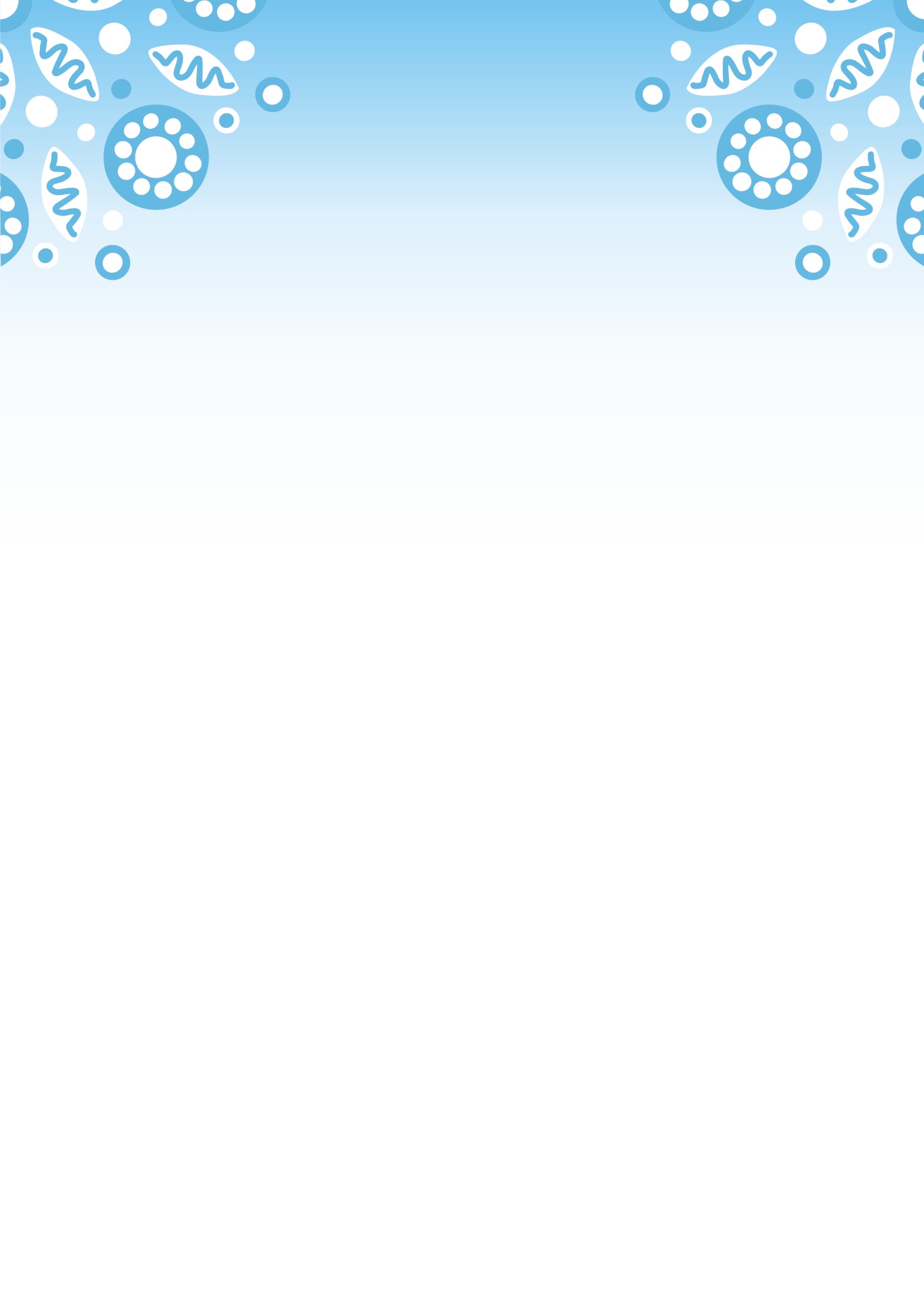 учреждение города Новосибирска «Детский сад № 398 «Ласточка» комбинированного вида»Эссе на тему: «Моя педагогическая философия»Головина Елена Викторовна,воспитатель высшей квалификационной категорииНовосибирск, 2020Обычно, рассуждая над проблемой или ища ответ на интересующий вопрос, я выделяю для себя опорные слова, составляю логические цепочки. В написании эссе моими словами-помощниками стали педагог, профессия, призвание  и, как ни странно, погода. Почему? Обо всем по порядку.Педагог. Педагог детского сада, в первую очередь  воспитатель. Период посещения детского сада является важным в жизни каждого ребенка. За это время малыш познает мир, находит первых друзей, учится себя обслуживать, слушать и слышать, работать в команде, обретает навыки самостоятельности. Очень важно, чтобы в это время рядом находился человек, который поможет, подскажет, научит, рядом с которым малыш будет спокоен. Раньше, проходя мимо детского сада, с интересом наблюдала, как маленькие дети гуляют на  площадке. Одни малыши играли в песочнице, другие катали машины, один из самых непоседливых пытался прорваться к горке, но.… Рядом всегда был воспитатель, который организовывал эту «беспорядочную» (на взгляд прохожего, незнакомого с тонкостями профессии)  деятельность: педагог, который всё видел, все контролировал. И я не понимала, как это: успеть уследить за всеми, уделить всем время, всех успокоить и подружить. Но у меня появилась возможность узнать.Профессия.  Мой приход в детский сад помню четко и ясно, как будто это было вчера: войдя первый раз в группу, чтобы познакомиться с моими будущими воспитанниками, немного растерялась.  Малыши отреагировали по-разному: кто-то с интересом, кто-то с осторожностью, но главным было то, что заметили. В тот момент я задалась вопросом: смогу ли я сделать так, чтобы эти дети не смотрели на меня с осторожностью, не опасались, а, наоборот, видели во мне друга, чувствовали поддержку? Смогу ли я заслужить их доверие? Именно с этого и начался мой путь в профессию… Не скрою  было сложно. Но на сегодняшний день, уже имея опыт работы с детьми раннего возраста, я могу им поделиться: как поступить, чем удивить, как отвлечь малыша, как привести его к душевному спокойствию в период адаптации. Ведь это тяжелый стресс для маленького человека, когда его отрывают от мамы, и он оказывается далеко от своей зоны комфорта. Когда в нашей взрослой жизни происходит ситуация, которая выбивает нас из колеи, которая приносит нам много душевных страданий, мы стараемся чем-то себя занять: уходим с головой в работу, ищем новые увлечения и т.д. Так и с нашими малышами. Чешский педагог-гуманист, писатель, основоположник научной педагогики Ян Амос Коменский говорил: «Дети охотно всегда чем-нибудь занимаются. Это весьма полезно, а потому не только не следует этому мешать, но нужно принимать меры к тому, чтобы всегда у них было, что делать». В этом и заключается основная задача педагога. Нужно занять каждого ребенка, учитывая его интересы, особенности развития.  Сколько бы ни утверждали, что воспитателем может работать каждый, я не могу с этим согласиться. Эта профессия  призвание.Призвание. Английский писатель Эрих Мария Ремарк утверждал, что «истинное счастье – это мир в душе». Я стараюсь дать своим маленьким воспитанникам ощущение спокойствия и комфорта, показать, что здесь (в детском саду) их рады видеть каждый день. Прилагаю все усилия, чтобы  насытить пребывание детей в детском саду чем-то интересным, подарить им новые впечатления. И когда у меня получается, каждый раз считаю это своей маленькой победой. В нашей работе главное гореть, а не тлеть  иначе ничего не получится. Работа воспитателя не ограничивается рамками самого детского сада  это большой ежедневный кропотливый труд и за его пределами. Нельзя быть педагогом по понедельникам или по четвергам. Педагог  это состояние  души. Я помогаю воспитанникам понимать окружающий их мир, а они в ответ заряжают меня своей энергией, подкупают детской непосредственностью. И так же ясно и четко, как я помню свой первый день в детском саду, с такой же ясностью и четкостью я вспоминаю «тот самый день», когда поняла, что не могу провести грань между работой и личной жизнью. Работа приносит мне удовлетворение, она является неотъемлемой частью моей жизни, а родные во всем меня поддерживают. Возможно, в этом и есть призвание. Погода…  Почему я выбрала именно это понятие? Все просто. «Тот самый день» я помню, именно благодаря погоде, и, благодаря ей же, я осознала, что профессия воспитатель  это неотъемлемая часть моей жизни. Стоял октябрь месяц. День выдался пасмурный, хмурый. Мы с детьми готовились к прогулке. Один из моих воспитанников капризничал как никогда. Он был единственным ребенком в семье, причем поздним, долгожданным. Адаптация к детскому саду проходила тяжело. Я, как мне тогда казалось, перепробовала уже все возможные варианты, чтобы ребенок пошел на контакт, и была близка к тому, чтобы признать свою несостоятельность, как педагога. К концу прогулки я сильно замерзла, а мой воспитанник решил, во что бы то ни стало, достроить возводимую им башню из песка и формочек. В тот момент я поняла, что для него завершить постройку  самая важная задача. Я посмотрела на него внимательнее и отметила, что ребенок одет тепло, по погоде, в отличие от меня. И вспомнила, как еще в студенческие годы читала, что здравомыслящие люди не пытаются изменить погоду, так как это бессмысленно, а одеваются по погоде. Я изменила свое отношение к поведению и реакциям ребенка, перестроила всю работу с ним, с его родителями. Это стало переломным моментом и дало положительный результат.В начале профессионального пути, воспитание детей не являлось для меня призванием, но на данный момент оно стало состоянием моей души. Я воспитатель детского сада. Лучшим показателем своей работы считаю отношение ко мне моих воспитанников, которые даже через несколько лет после выхода из яслей бегут ко мне с криками приветствия и желанием обнять. 